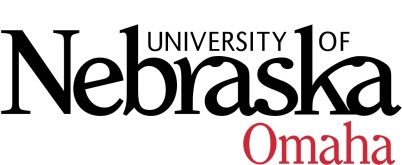 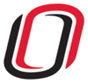 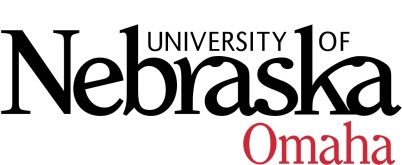 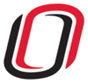 UNIVERSITY OF NEBRASKA AT OMAHAEDUCATIONAL POLICY ADVISORY COMMITTEEAGENDAFriday, October 10, 20149:30 AM202 Eppley Administration Building Discussion/AnnouncementsSexual HarassmentCurriculumBachelor of Science in BiomechanicsCourse SyllabiPLEASE NOTE:  NEW URL to CCMS You may access the system at http://www.unomaha.edu/my/.  CCMS is no longer inside MavLINK it now stands alone.  You will be viewing these courses at the VC for Academic Affairs level.New CoursesRELI 2000 Archaeology of Biblical Lands, 3 hrs.NEUR 4330 Social Neuroscience, 3 hrs.MATH 8016 Introduction to the theory of recursive functions, 3 hrs.TED 8880 Leadership in Early Childhood Education, 3 hrs.EDL 8750 Fundamentals of Human Resources in Education, 1 hr.BIOI 2000 Foundations of Bioinformatics, 3 hrs.  RLS Campus Recreation Management, 3 hrs. EDL 8730 Communication and Culture in Educational Human Resources, 1 hr.EDL 8740 Professional Development for School Leadership, 1 hr.MFAW 8720 Enrichment Residency Session, 2 hrs.MFAW 8870 Enrichment Seminar in Writing, 6 hrs.CRCJ 8850 Risk/Needs Assessment Instrument, 3 hrs.HED 8360 Community Health, 3 hrs.TED 8050 Data-Driven Decision Making for Educators, 3 hrs.SOC 3510 Research Methods, 3 hrs.SPAN 3060 Readings in Spanish, 3 hrs.FREN 3060 Readings in French, 3 hrs.GERM 3060 Readings in German, 3 hrs.ART 3315 Art in Public Places, Theory and Practice, 3 hrs.ART 3800 History of Design, 3 hrs.STAT 8426 Exploratory Data Visualization and Quantification, 3 hrs.MATH 1370 Applied Algebra & Optimization with Data Analysis, 4 hrs.ART 3316 Digital Sculpture-Design and Build Technologies, 3 hrs.Revised CoursesPE 8130 Implementing Physical Activity in Diverse Populations, 3 hrs.BLST 3400 Issues in Black Communities, 3 hrs. –This is a course number change from BLST 1400 and removing GenEdCourse Syllabi Description/Prerequisites: New CoursesRELI 2000 Archaeology of Biblical Lands, 3 hrs.  Description: This course introduces students to the purpose and methods of biblical archaeology and includes a survey of the material culture of the land of the Bible from the Chalcolothic (5th – 4th millennia BCE) to the Persian periods (4th century BCE). Special emphasis will be placed on the relationship between biblical narratives and the archaeological reconstruction of ancient social and natural environments.Prerequisites: NoneNEUR 4330 Social Neuroscience, 3 hrs. Description: This course will evaluate the biological substrates of sociality and social behavior, and explore the impact of social environments on brain function and development. Students in the course will explore the molecular, cellular, neurotransmitter, and endocrine influences on social behavior, including affiliative care, aggression, social bonding, altruism, and social cognition.Prerequisites: PSYC1010- Intro Psych, BIOL1450- Biology I, and NEUR1500- Introduction to NeuroscienceMATH 8016 Introduction to the Theory of Recursive Functions, 3 hrs. Description: This is a proof-oriented course presenting the foundations of Recursion Theory. We present the definition and properties of the class of primitive recursive functions, study the formal models of computation, and investigate partially computable functions, universal programs. We prove Rice's Theorem, the Recursion Theorem, develop the arithmetic hierarchy, demonstrate Post's theorem. Introduction to the formal theories of computability and complexity is also given.Prerequisites: Undergraduate and graduate: MATH 2230 or CSCI 3660 or instructor’s permissionTED 8880 Leadership in Early Childhood Education, 3 hrs. Description:  This course seeks to prepare candidates with leadership skills in the early childhood field that will empower them to initiate and implement changes in programs serving young children and families. Candidates will explore and apply frameworks of leadership and analyze policy, governance, and power structures that can impact change. Candidates will also learn effective advocacy skills to positively influence policies and practices in program and governance structures. Lastly, candidates will examine approaches for developing new leaders in early childhood education through reflective supervision and mentorship.Prerequisites: Graduate Status.EDL 8750 Fundamentals of Human Resources in Education, 1 hr.Description: This course examines the frameworks that schools utilize to recruit, select, place, and support faculty and staff. School leaders need human resources skills and knowledge in order to effectively implement strategies and polices related to staff management, motivation, and evaluation.Prerequisites: Admission to Graduate CollegeBIOI 2000 Foundations of Bioinformatics, 3 hrs.Description: Bioinformatics is a new scientific discipline that integrates mathematical and computational techniques with biological knowledge to develop and use computational tools to extract, organize and interpret information from genetic sequence data.  The field is growing quickly due to rapid advances in sequencing and other biological techniques that allow the genomes of different organisms to be easily sequenced.  This course provides an overview of the field and covers the chemical, biological, mathematical and computational foundations of bioinformatics upon which later courses will depend.  In addition, it introduces problems of interest to bioinformaticians and the methods and tools used to address them.Prerequisites: None.  A high-school level background in biology and computers is recommended but not required.7. RLS 8076 Campus Recreation Management, 3 hrs.  Description: A review of the knowledge, skills, and abilities required for the management of typical campus recreation programs and facilities.  This course will prepare students for entry level positions managing campus recreation employees, programs, facilities and services.Prerequisites: None.  8. EDL 8730 Communication and Culture in Educational Human Resources, 1 hr.  Description: This course focuses upon the interpersonal and professional knowledge, skills, and dispositions of human resources issues and functions for effective leadership in education.Prerequisites: Admission to Graduate College9. EDL 8740 Professional Development for School Leadership, 1 hr.  Description: This course addresses strategies and models of planning, implementing, and evaluating adult and organizational learning for effective leadership in education.Prerequisites: Admittance to Graduate CollegeMFAW 8720 Enrichment Residency Session, 2 hrs.Description: An eight-day creative writing symposium-style course presenting lectures, workshops, readings and individual conferences with faculty. The Enrichment Residency affords advanced writing students additional intensive contact with published and apprentice writers to reinforce and enrich their life-long commitment to the art of writing and to the continuing development of their craft.Prerequisites: Permission of MFA Program Director. Must have completed an MFA or PhD with writing emphasis. Writers with an MA degree in English and emphasis in writing, or writers with an extensive background in writing may also be considered.MFAW 8870 Enrichment Seminar in Writing, 6 hrs.Description: An advanced writing semester for those who want assistance launching a new writing project; or have a degree in one genre and want to pursue study of another, in poetry, fiction and young adult fiction, creative nonfiction or playwriting; or would like to spend a semester of intense practical study in a radical departure from one’s prior literary aesthetic.Prerequisites: Permission of MFA Program Director. Completion of a University of Nebraska MFA in Writing degree, or an MFA or PhD with writing emphasis at another college or university. Writers with an MA degree in English and emphasis in writing, or writers with an extensive background in writing may also be considered. Must have completed the initiating Enrichment Residency Session (MFAW 8720) preceding the Seminar.CRCJ 8850 Risk/Need Assessment Instrument, 3hrs.Description: This course is designed to provide students with advanced knowledge and understanding in the area of risk/needs assessment tools used in the juvenile and adult justice system.Prerequisites: Admission to graduate program in criminology and criminal justice; or, instructor permission.HED 8360 Community Health, 3 hrs.Description: An in-depth examination of community health and determinants of community health issues.  The epidemiology, statistical sciences, environmental health, political influences on health, and behavioral social sciences for community health are examined.  Students are expected to be able to apply concepts addressed in class to contemporary health issues.Prerequisites: None.TED 8050 Data-Driven Decision Making for Educators, 3 hrs.Description: This course provides graduate students with hands-on experiences that model data-driven decision making for building educational success in today’s classroom. Graduate students will learn how to create valid and reliable assessments; to interpret standardized test data; to build data models that identify student, classroom, program, and school needs; and in general, to systematically enhance educational decision making from a base of carefully collected information. Graduate students will also explore data collection and analysis strategies associated with technologies such as cloud computing, tablet computers and smart phones. In addition, they will experience data-driven decision-making models that can be integrated into student lessons to not only teach more effectively with data-driven decisions, but to also be able to teach students about data-driven decision making. The course will use real data sets and cases, in interesting, hands on and technology-rich activities, to help educators learn how to find the “educational story” represented by a set of carefully collected data points.Prerequisites: Graduate StandingSOC 3510 Research Methods, 3 hrs.Description: A basic introduction to the principles, methods and techniques of empirical social research. The common methods used by sociologists and anthropologists are addressed such as surveys, interviews, and observation.Prerequisites: SOC 1010 or permission of instructorSPAN 3060 Readings in Spanish, 3 hrs.Description: This course aims to increase students’ fluency in reading and to develop comprehension skills that will help them in advanced language studies. The course will also enrich students’ vocabulary through the use of a variety of primary sources; many genres will be sampled.Prerequisites: SPAN 2120: Intermediate Spanish IIFREN 3060 Readings in French, 3 hrs.Description: This course aims to increase students’ fluency in reading and to develop comprehension skills that will help them in advanced language studies. The course will also enrich students’ vocabulary through the use of a variety of primary sources; many genres will be sampled.Prerequisites: FREN 2120: Intermediate French IIGERM 3060 Readings in German, 3 hrs.Description: This course aims to increase students’ fluency in reading and to develop comprehension skills that will help them in advanced language studies. The course will also enrich students’ vocabulary through the use of a variety of primary sources; many genres will be sampled.Prerequisites: GERM 2120: Intermediate German IIART 3315 Art in Public Places, Theory and Practice, 3 hrs.Description: The Goal of this course is to introduce students to the concepts and practice related to displaying artwork in public places.  Following a thorough examination of the history of public art, the course will focus on the various visual languages and iconography appropriate for public venues.  The course emphasizes building original artwork using both traditional and digital technologies, displaying work in public spaces, artist responsibilities and related professional practice.Prerequisites: Art 1110ART 3800 History of Design, 3 hrs.Description: The history of modern global design movements, primarily 1851 to present.  The movements cover a range of media, from graphic arts and industrial design to furnishing and interior design.Prerequisites: ART 2060, or permission of the instructor.STAT Exploratory Data Visualization and Quantification, 3 hrs.Description: Topics covered in this course include Exploratory Data Visualization for categorical/qualitative single/multivariate data, Grammar of Graphics, Organizing Data for Visualization, Methods of Displaying Data that include dynamic and interactive visualization, Visual Diagnostics of Statistical Models and Visual Statistical Inference.  Students planning to enroll in this course should be comfortable with computer programming and have knowledge of data structures and preliminary statistical methods.Prerequisites: Undergraduate and Graduate: MATH 4750/8756 or STAT 3800/8005 or another introductory probability/statistics course, or permission of instructor.MATH 1370 Applied Algebra & Optimization with Data Analysis, 4 hrs.Description: This is an applied algebra course with optimization, teaching the following topics with an emphasis on data analysis and application: algebraic, exponential, and logarithmic functions; derivatives and applications thereof; and statistics. The course will emphasize data analysis and applications of covered topics in order to demonstrate the relevance of mathematics to solving real-world problems.Prerequisites: Students must have an ACT Math sub score of at least 23 within the last 5 years, a COMPASS Test score of at least 4 within the last 2 years, or MATH 1310 within the last 2 years with a grade of C- or better.ART 3316 Digital Sculpture-Design and Build Technologies, 3 hrs.Description: The goal of this course is to introduce students to the methods of designing objects in a digital environment and realizing them as objects in the physical world.  Students will learn to create forms using a variety of 3D modeling software and scanning technologies.  The course will introduce students to the Autodesk suite of programs, including 3D Studio Max, Maya Inventor, 123D Catch, as well as Zbrush.  Once students have achieved a high level of competency on the computer, the class will begin exploring systems for building their creations. Using Make 123D, Pepakura and Makerware students will fabricate objects in plastic, cardboard and wood. Additionally, the class will address both the artistic and functional applications of these methods.Prerequisites: Art 1110Revised CoursesPE 8130 Implementing Physical Activity in Diverse Populations, 3 hrs.Description: This course will focus on information necessary to assess, design, implement, and evaluate the need for and effectiveness of physical activity interventions in diverse populations, races, and ethnicities. These populations will include: African American, Native American, Hispanic, Asian American, Pacific Islanders, and Caucasian.  Additionally, candidates will complete a health and physical activity service learning project in which they will work with diverse populations in the community.Prerequisites:  PE 3900 or PE 8905 or PE 8700 or HED 8600BLST 3400 Issues in Black Communities, 3 hrs.Description: Focusing primarily on urban areas, this course will analyze the roles of municipal, state, and federal governments in African American communities. Various political, educational, economic, cultural and social aspects of those communities will be analyzed. Data from specific examples of such communities throughout the U.S. will be examined, and their strategies for engaging the larger social-environmental contexts will be explored.Prerequisites:  Junior or senior standing or permission of the instructor.